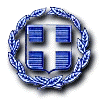 ΕΛΛΗΝΙΚΗ ΔΗΜΟΚΡΑΤΙΑΔΗΜΟΣ ΙΚΑΡΙΑΣ                                                                               Ικαρία, 21.3.2022ΓΡΑΦΕΙΟ ΔΗΜΑΡΧΟΥ                                                                      Αρ.Πρωτ.:1357Άγιος Κήρυκος Ικαρίας Τ.Κ. 83300                                                                                                            Τηλ: 2275350401e-mail:dak2@otenet.gr        ΠΡΟΣΚΛΗΣΗ ΕΚΔΗΛΩΣΗΣ ΕΝΔΙΑΦΕΡΟΝΤΟΣΟ Δήμος Ικαρίας ανταποκρινόμενος στην πάγια και διαρκή ανάγκη της τοπικής κοινωνίας για προώθηση του τουρισμού και βιώσιμης ανάπτυξης, έχει προχωρήσει σε σύσταση Επιτροπής Τουρισμού, το έργο της οποίας, όπως ρητά προβλέπεται από τις διατάξεις του άρθ. 70 του Ν.3852/10, είναι συμβουλευτικό, για την επεξεργασία και εισήγηση στο Δημοτικό Συμβούλιο θεμάτων σχετικών με την ανάπτυξη και διαχείριση δράσεων σε θέματα σχετικών με τον τουρισμό. Η Επιτροπή Τουρισμού έχει, συνοπτικά, τις εξής αρμοδιότητες:τον προγραμματισμό και τη χάραξη της τουριστικής πολιτικής, το σχεδιασμό της τουριστικής ανάπτυξης στο πλαίσιο της γενικότερης πολιτικής του Δήμου και τη διαμόρφωση και προώθηση των αναγκαίων ρυθμίσεων και των απαιτούμενων μέτρων εφαρμογής.το συντονισμό των ενεργειών και τη συνεργασία με όλους τους φορείς του νησιού ώστε να εναρμονίζονται οι επιμέρους δράσεις και προγράμματα για τον τουρισμό.την ανάπτυξη μόνιμων συνεργασιών για την προώθηση μιας ολοκληρωμένης τουριστικής προβολής της Ικαρίας, ως σημαντικού και σύγχρονου προορισμού, που μπορεί να ικανοποιήσει τις δύσκολες απαιτήσεις τού σημερινού επισκέπτη. τη συνεισφορά για την ένταξη του Δήμου σε ευρωπαϊκά τουριστικά δίκτυα, με προτάσεις για τη συμμετοχή σε διεθνείς εκθέσεις, και με στοχευμένες παρεμβάσεις στο εξωτερικό, για τη δημιουργία μιας ιδιαίτερης τουριστικής ταυτότητας.την τήρηση της καθαριότητας, ευταξίας και ευπρεπούς εμφάνισης όλων των σημείων του δήμου που έχουν σχέση με τον τουρισμό και την εισήγηση στο Δημοτικό Συμβούλιο για τη λήψη μέτρων πραγματοποίησης των σκοπών αυτών.Ο Δήμος Ικαρίας στο πλαίσιο σύστασης της Επιτροπής Τουρισμού απευθύνει πρόσκληση εκδήλωσης ενδιαφέροντος συμμετοχής στην ανωτέρω επιτροπή σε : Σωματεία, ενώσεις, συλλόγους επαγγελματιώνΣυλλόγους εμπόρωνΠράκτορες εισιτηρίωνεπαγγελματίες ενοικίασης αυτοκινήτων-μοτοποδηλάτωνΕπιστημονικούς φορείς με αντικείμενο τον τουρισμό και συναφή θέματαΕπιχειρηματίες/επαγγελματίες με αντικείμενο τον τουρισμόΠανεπιστημιακούς φορείς με αντικείμενο τον τουρισμό και συναφή θέματαΟι ανωτέρω θα πρέπει να δραστηριοποιούνται στη Ικαρία και να υποβάλουν αίτημα συμμετοχής στο info@ikaria.gov.gr μέχρι 2 Απριλίου 2022.